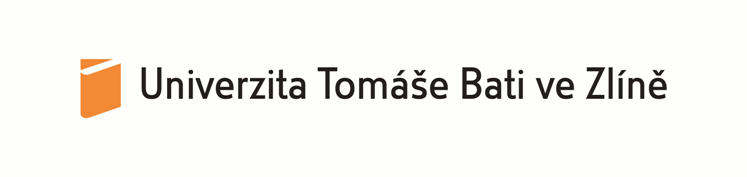 Hromadný návrh na odměny podle článku 11 vnitřního mzdového předpisu *)za úspěšné splnění mimořádného nebo zvlášť významného pracovního úkolu nebo za významný přínos pro zaměstnavatele,za práce spojené s plněním vyšších pracovních nároků, spočívající ve větším rozsahu pracovních úkolů, větší složitosti práce, organizační nebo řídící náročnosti, odpovědnosti a psychické nebo fyzické náročnosti, které nemají trvalý charakter,za aktivní podíl na výsledku činnosti zaměstnavatele,k ocenění jeho pracovních zásluh při dovršení padesáti let věku a při prvním skončení pracovního poměru po přiznání invalidního důchodu nebo po nabytí nároku na starobní důchod,za poskytnutí pomoci při předcházení požárům nebo živelním událostem, jejich likvidaci nebo odstraňování jejich následků nebo při jiných mimořádných událostech, při nichž může být ohrožen majetek, zdraví nebo život,hrazenou z grantů, projektů a zakázek doplňkové činnosti.Odměny jsou hrazeny **) : ......................................Zaúčtoval:__________________________________________________________________*)	nutno označit jeden z bodů odůvodnění vyplacení odměny a vybraný bod blíže specifikovat**)	uvede se způsob úhrady (NS a zdroj nebo SPP a zdroj)***)	dle platného pokynu kvestora „Předkládání a schvalování návrhu na odměnu“Univerzita Tomáše Bati ve Zlíně,  Univerzita Tomáše Bati ve Zlíně,  nám. T. G. Masaryka 5555,nám. T. G. Masaryka 5555,760 01 Zlín760 01 ZlínFakulta (pracoviště):Fakulta (pracoviště):Ve Zlíně dneJméno a příjmeníOsobní číslo  Výše odměny v KčKonkrétní odůvodněníCelkemCelkem……….....................................................................................................................Příkazce operace / nadřízený***)     Správce rozpočtu ***)...............................................................                Schvaluje